Code # Bulletin / Banner Change Transmittal Form Undergraduate Curriculum Council Print 1 copy for signatures and save 1 electronic copy.  Graduate Council - Print 1 copy for signatures and send 1 electronic copy to pheath@astate.edu1.Contact Person (Name, Email Address, Phone Number)2.Proposed Change3.Effective Date4.Justification – Please provide details as to why this change is necessary. Bulletin Changes
Undergraduate Bulletin 2015-2016, pp. 236-237Major in Criminology Bachelor of Arts A complete 8-semester degree plan is available at http://registrar.astate.edu/. Major in Criminology (cont.) Bachelor of Arts A complete 8-semester degree plan is available at http://registrar.astate.edu/. 
Department Curriculum Committee ChairCOPE Chair (if applicable) 
Department Chair: General Education Committee Chair (If applicable)                          
College Curriculum Committee ChairUndergraduate Curriculum Council Chair 
College DeanGraduate Curriculum Committee ChairVice Chancellor for Academic AffairsInstructions Please visit http://www.astate.edu/a/registrar/students/bulletins/index.dot and select the most recent version of the bulletin. Copy and paste all bulletin pages this proposal affects below. Follow the following guidelines for indicating necessary changes. *Please note: Courses are often listed in multiple sections of the bulletin. To ensure that all affected sections have been located, please search the bulletin (ctrl+F) for the appropriate courses before submission of this form. - Deleted courses/credit hours should be marked with a red strike-through (red strikethrough)- New credit hours and text changes should be listed in blue using enlarged font (blue using enlarged font). - Any new courses should be listed in blue bold italics using enlarged font (blue bold italics using enlarged font)You can easily apply any of these changes by selecting the example text in the instructions above, double-clicking the ‘format painter’ icon   , and selecting the text you would like to apply the change to.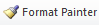 Please visit https://youtu.be/yjdL2n4lZm4 for more detailed instructions.University Requirements: University Requirements: See University General Requirements for Baccalaureate degrees (p. 41) See University General Requirements for Baccalaureate degrees (p. 41) First Year Making Connections Course: Sem. Hrs. SOC 1013, Making Connections Sociology 3 General Education Requirements: Sem. Hrs. See General Education Curriculum for Baccalaureate degrees (p. 83) Students with this major must take the following: PHIL 1103, Introduction to Philosophy Twelve hours in Social Sciences (Required Departmental Gen. Ed. Option), including one of the following: GEOG 2613, Introduction to Geography POSC 2103, Introduction to U. S. Government PSY 2013, Introduction to Psychology SOC 2213, Introduction to Sociology 35 Language Requirement: Sem. Hrs. Foreign Language Refer to Foreign Language Requirement in College of Humanities and Social Sciences. 0-12 Major Requirements: Sem. Hrs. CRIM 1023, Introduction to Criminal Justice 3 CRIM 2263, Criminal Evidence and Procedure OR POSC 3183, Criminal Law and the Constitution 3 CRIM 3183, Institutional Corrections OR CRIM 3193, Community Corrections 3 CRIM 3223, Police and Society 3 CRIM 3263, Criminology 3 CRIM 4103, Criminal Justice Systems 3 SOC 3293, Social Behavior 3 SOC 3383 AND 3381, Social Statistics and Laboratory 4 CRIM 4243, Social Justice                                                                                               SOC 4293, Methods of Social Research 33Electives (select 21 hours from the following): CRIM 2043, Community Relations CRIM 2253, Criminal Investigation CRIM 2263, Criminal Evidence and Procedure If not used for major core course requirement. CRIM 3323, Juvenile Delinquency CRIM 3423, Serial Homicide CRIM 4243, Social Justice CRIM 460V, Special Problems CRIM 470V, Internship GEOG 3603, World Regional Geography GEOG 3643, Introduction to Cultural Geography GEOG 3703, Political Geography GEOG 3813 Introduction to Geographic Information Systems GEOG 4623, Environmental Management GEOG 4643, Geography of Arkansas HIST 3583, History of Law Enforcement POSC 3113, American Municipal Government POSC 3143, State and Local Government POSC 3183, Criminal Law and the Constitution If not used for major core course requirement. POSC 4533, Environmental Law and Administration PSY 3413, Adolescent Psychology PSY 4533, Abnormal Psychology SOC 2223, Social Problems SOC 3273, Social Stratification OR GEOG 3683 Economic Geography SOC 3353, Minority Groups SOC 3463, Collective Behavior SOC 4003, Perspectives on Death and Dying SOC 4063, Sociology of Disasters SOC 4073, Sociology of Family Violence OR SW 4213, Introduction to Domestic Violence SOC 4203, Social Deviance SOC 4223, Urban Sociology OR GEOG 4223 Urban Geography SOC 4233, Social Organization SOC 4243, Social Theory SOC 4253, Rural Sociology SOC 4263, Terrorism as a Social Movement SOC 4273, Population and Demography SOC 4323, Applied Research SOC 4343 Geographic Information Systems for the Social Sciences SOC 4363, Environmental Sociology SW 3323, Substance Abuse: Intervention and Treatment SW 3343, Child Abuse and Neglect               21 